Thurrock Disability Partnership BoardThursday 16th March 2017- 5.30pm Arrival for 6pm -8pm meetingThe Beehive Agenda 
Item 
TimingsPictures
Item 
Led by5:30–6:00pm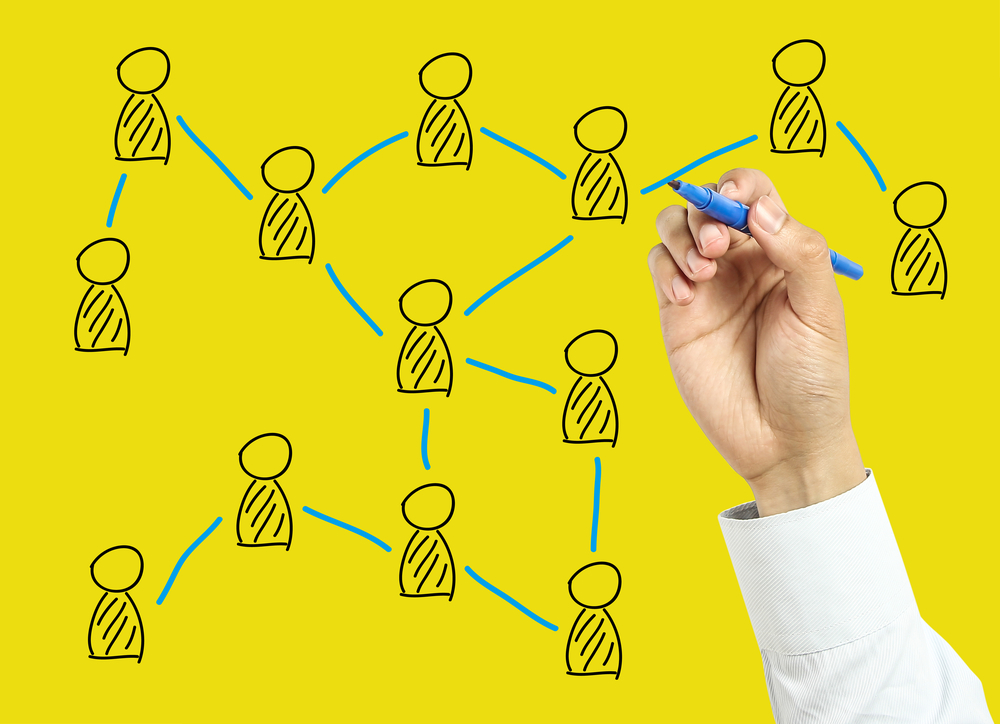 Arrival & Networking1.6:00-6:05pm5 minutes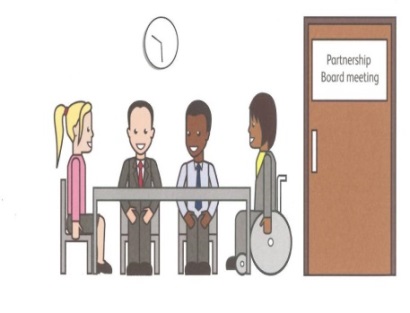 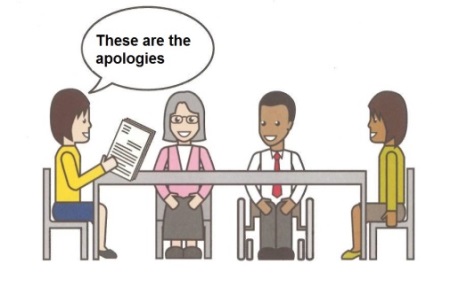 Welcome and introductions

Apologies – People who can’t come to the meeting
Anne WhiteIan Evans2.6.05-6.10pm5 minutes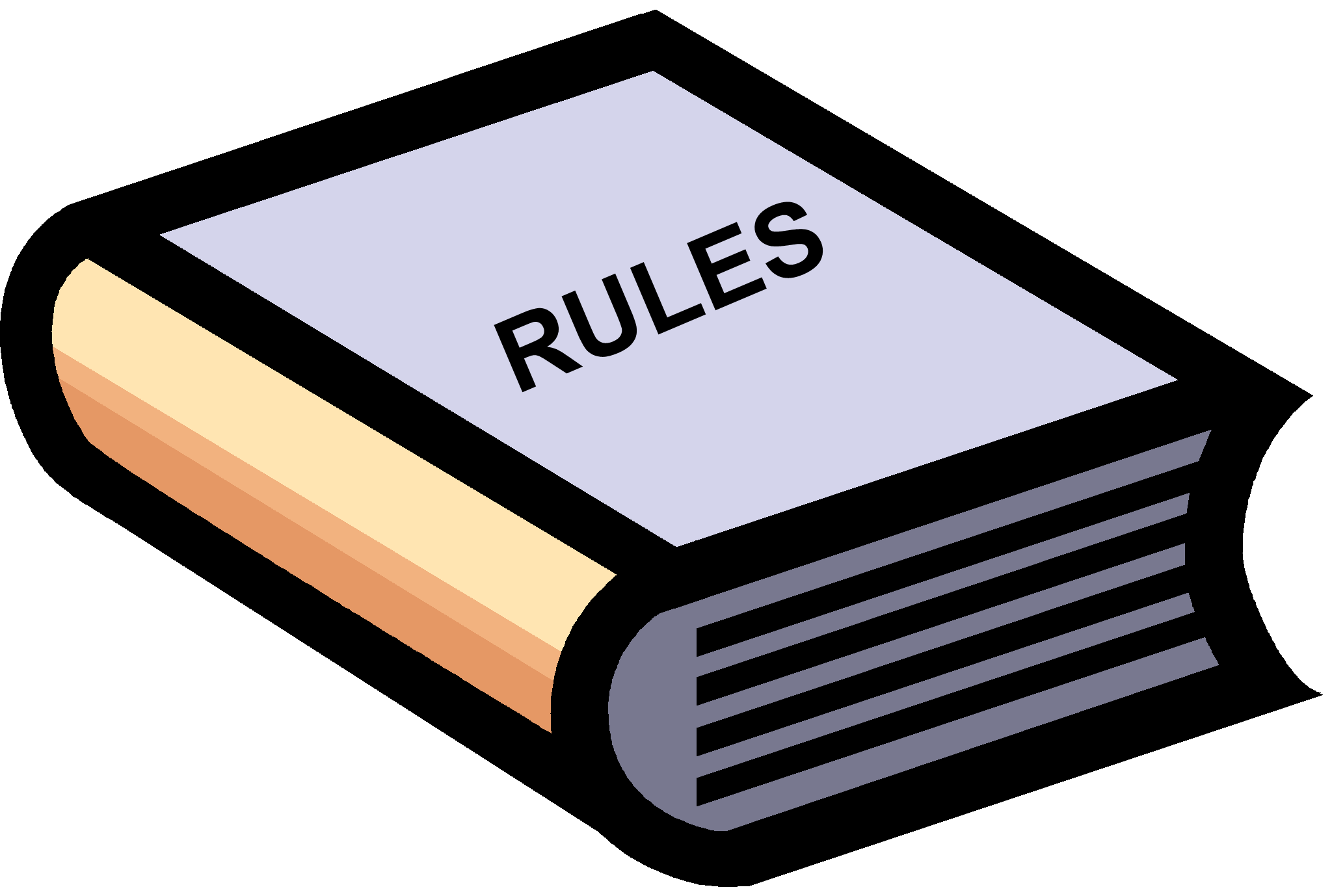 Rules of the meetingAnne White 3.6.10 – 6.25pm15 minutes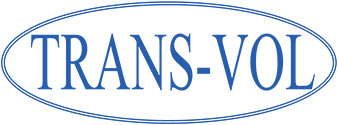 TransVol Presentation – Service UpdateJohn Paddick46.25-6.30pm5 minutes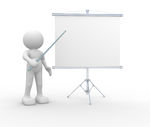 Update on the Health and Wellbeing Strategy feedback so far and brief introduction to the Theme of the meeting: The Thurrock Health and Wellbeing Strategy Goal E – Healthier for LongerDarren Kristiansen5. 6.30-6.55pm25 minutes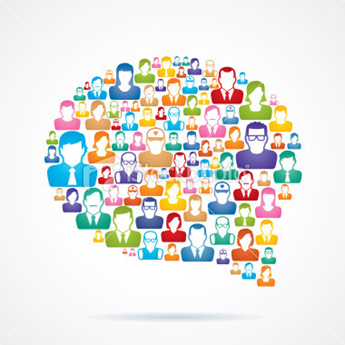 Discussion and Breakout Groups-Thurrock Health and Wellbeing Strategy Goal EAll6.6.55-7.05pm10 minutes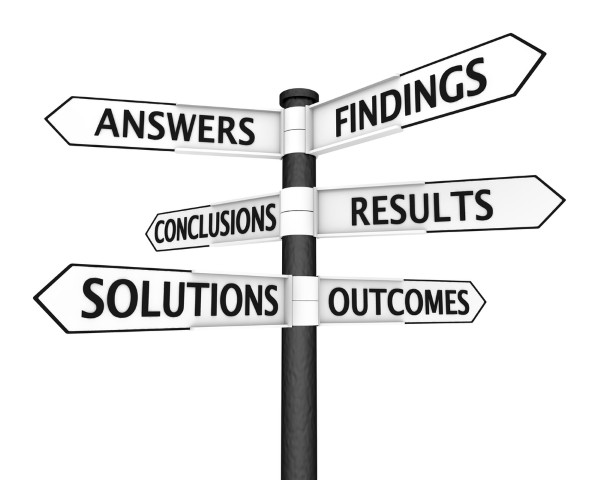 Breakout Group Feedback from the Discussion of the Thurrock Health & Wellbeing Strategy – Goal EAll7. 7.05-7.10pm5 minutes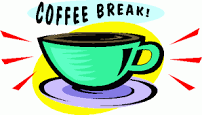 Tea/coffeeAll8. 7.10-7.2515 minutes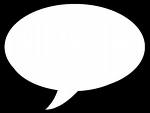 Minutes of the previous meeting of the Disability Partnership Board:8.1.   Any amendments?8.2.  Matters ArisingAll9.7.25-7.35pm10 minutes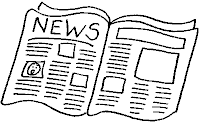 Board Members Updates including: Thurrock Coalition Mental Health ForumAutism Action GroupAll10.7:35-7:45pm10 minutes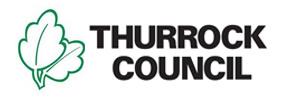 Thurrock Council Update:Les Billingham11.7.45-7.55pm5 minutes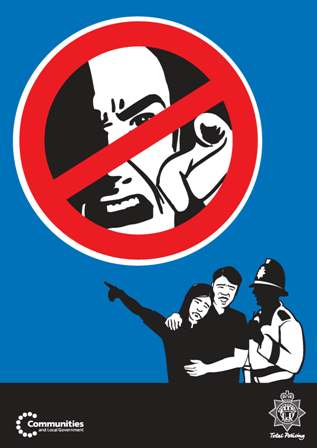 Safeguarding UpdateGraham Carey12.7.55- 8pm5 minutes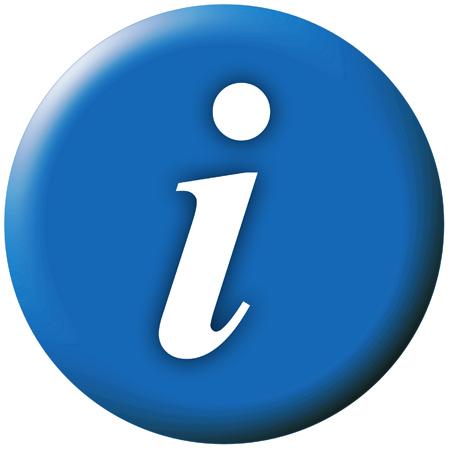 Any Other Business8:00pm - Finish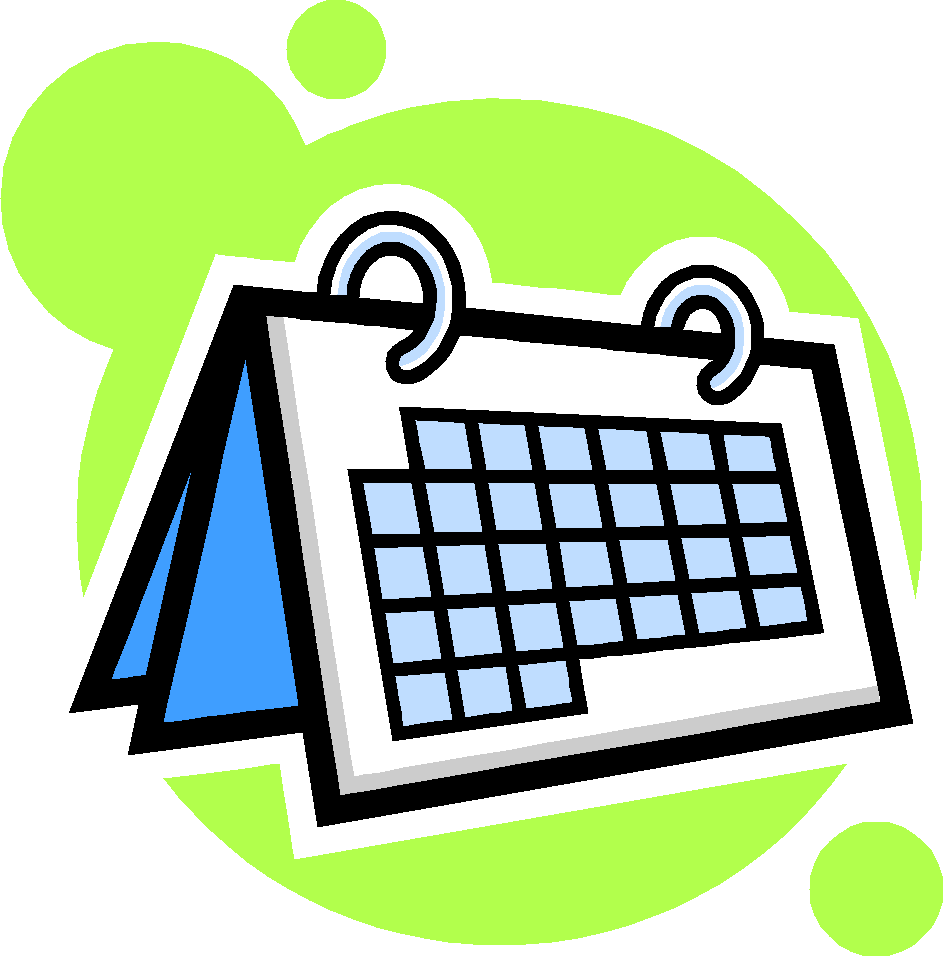 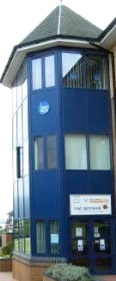 Date and Time of next meeting:Thursday 15th June 2017Arrive from 5.30pm for 6pm – 8pm
The Beehive, West Street Future Agenda Items:Encourage new Membership from people who use servicesAll